      LOYOLA COLLEGE (AUTONOMOUS), CHENNAI – 600 034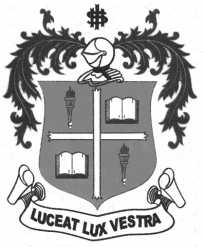     M.Sc. DEGREE EXAMINATION - MEDICAL LAB. TECHNOLOGYSECOND SEMESTER – APRIL 2011ML 2954 - ADVANCED LAB.TECHNIQUES               Date : 12-04-2011 	Dept. No. 	  Max. : 100 Marks    Time : 1:00 - 4:00                                              Answer ALL the questions		           PART A			2x10=20 marksWhat is gene cloning?Define the role of restriction enzymes.What is paternity test?Differentiate sticky ends from blunt ends.What are transgenic animals?Define RFLP and RAPD.What are cosmids?Enumerate the solid supports used in electrophoresis.Define YAC and BAC.What is Immuno florescence?Answer any FOUR 		PART B			4x10=40 marksWrite notes on super vectors.Give an account on gel electrophortic separation.Describe in short northern blotting.Characterise plasmids.Explain ELISA.Write notes on gene mapping.Answer any TWO 				PART C			2x20=40 marksGive a detailed account on microarray.Describe in detail significance of DNA in forensic science.Write an essay on gene therapy.Give an account of polymerase chain reaction.*********